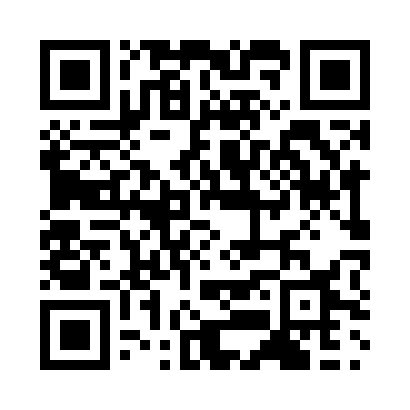 Prayer times for Boxing County, ChinaWed 1 May 2024 - Fri 31 May 2024High Latitude Method: Angle Based RulePrayer Calculation Method: Muslim World LeagueAsar Calculation Method: ShafiPrayer times provided by https://www.salahtimes.comDateDayFajrSunriseDhuhrAsrMaghribIsha1Wed3:355:1312:053:516:578:282Thu3:345:1212:043:526:588:303Fri3:325:1112:043:526:598:314Sat3:315:1012:043:526:598:325Sun3:295:0912:043:527:008:336Mon3:285:0712:043:527:018:357Tue3:275:0612:043:527:028:368Wed3:255:0512:043:537:038:379Thu3:245:0412:043:537:048:3810Fri3:225:0412:043:537:058:4011Sat3:215:0312:043:537:068:4112Sun3:205:0212:043:537:068:4213Mon3:185:0112:043:537:078:4314Tue3:175:0012:043:547:088:4515Wed3:164:5912:043:547:098:4616Thu3:154:5812:043:547:108:4717Fri3:134:5812:043:547:118:4818Sat3:124:5712:043:547:118:4919Sun3:114:5612:043:557:128:5120Mon3:104:5512:043:557:138:5221Tue3:094:5512:043:557:148:5322Wed3:084:5412:043:557:158:5423Thu3:074:5312:043:557:158:5524Fri3:064:5312:043:557:168:5625Sat3:054:5212:043:567:178:5726Sun3:044:5212:053:567:188:5827Mon3:034:5112:053:567:188:5928Tue3:024:5112:053:567:199:0129Wed3:024:5012:053:577:209:0230Thu3:014:5012:053:577:219:0331Fri3:004:4912:053:577:219:03